BON COURAGE!!! (sg)amour détenu vocphrasesconstr3; genitiv1;  genitiv2; partitiv artikel1 - 2; personliga pronomen; verbkonstruktioner; prepositioner; possessiva1 - 2les verbes pronominaux – reflexiva verb, skiljas = se séparer  i presens	les verbes pronominaux – reflexiva verb; 	promenera = se balader i presensles verbes avec être – verb som böjs med ÊTRE i har-formen  dessa verb är :verbesettemps1VERB I PRESENSVERB I OLIKA TEMPUS + TEMAFORMERcorrigéamour détenu vocphrasesconstr3; genitiv1;  genitiv2; partitiv artikel1 - 2; personliga pronomen; verbkonstruktioner; prepositioner; possessiva1 - 2les verbes avec être – verb som böjs med ÊTRE i har-formen  dessa verb är :verbesettemps1VERB I PRESENSVERB I OLIKA TIDSFORMER + TEMAFORMERphrasesconstr3; genitiv1;  genitiv2; partitiv artikel1 - 2; personliga pronomen; verbkonstruktioner; prepositioner; possessiva1 - 2mer övningarexercices de français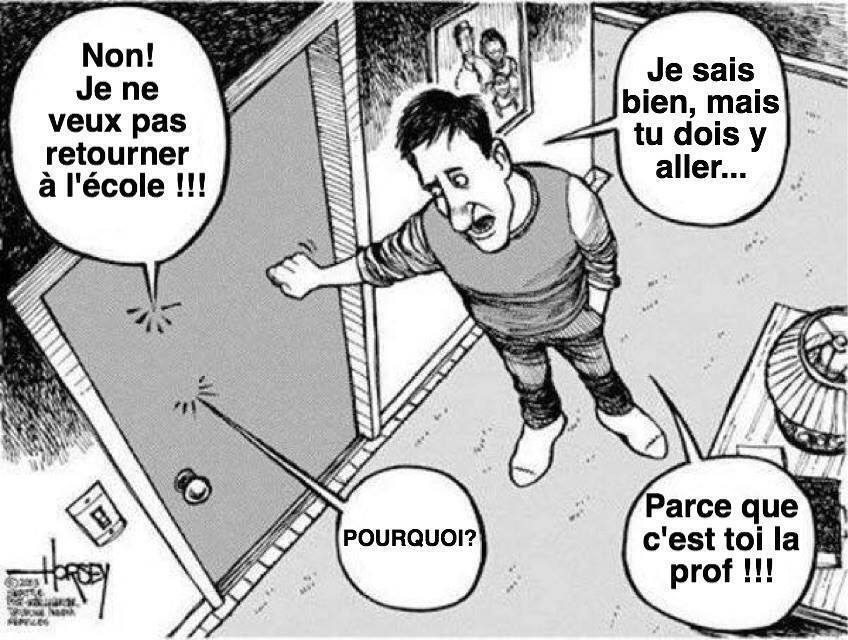 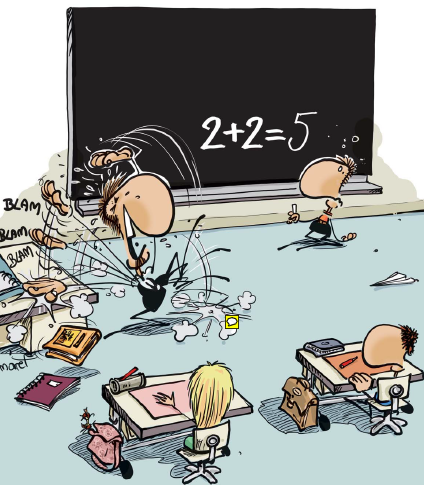 niveau 3Hélène blev kär i en fångebedra någonhennes pojkvän bedrar hennehennes före detta pojkvän bedrog hennehennes ex hade bedragit henneha tro på någotjag hade inte längre förtroende för någotjag har lust att göra frivilligt arbetese där/det är det jag har lust medhan bestämde att arbeta lite mermannen som jag mötte hade varit i fängelsejag blev genast attraherad av denna handlinganmäla sig frivillig (bära sig)det är för detta som jag anmälde mig som frivillighan vill servera mat i matsalenhan arbetar på ett hem för hemlösahan gillar att besöka sjuka på sjukhusenmin bror var bara 17 år när han åkte ivägmin 18-årsdagdet svåraste är mina närnaste blickarjag har aldrig sett hans ansiktetill och med min mamma accepterade inte denna relationdenne man sover bakom gallerinte en enda, ingenhon går inte in i en enda relationjag lovade min fru att inte gå in i någon relationjag lovade henne att vara trogenman/vi berättar historiervi berättar historier för varandralängta efter, se fram emot någotjag längtar(ser fram emot) efter att sluta skolanom du visste vad jag längtar efter att gifta migjag ville inte stänga in mig hemmaföra med sig, ta med sigjag visste att det inte skulle föra med sig något gottinte havandes några läxor, festade han hela helgenhan skall starta ett nytt liv i en välgörenhetsorganisationman måste säga(jag måste säga) att jag känner mig förödmjukadjag har hittat kvinnan i mitt livfördomarjag har inga fördomar om norrmännärahan är nära sin mammai närhetennärma sigFranck och Minna har närmat sig mammanFrancks mammaÈlianes husÉlianes manjag tycker, tror atti trädgårdenen personringa tillFranck vill ringa till polisenFrancks pappa är dödatt dö – han dörhon dogdödendöda - mördahistorien pratar om Éliane (handlar om)en gammal kvinnabete sig, uppföra sighon beter sig konstigthennes man, makehennes manhan återvände, han har återväntpå slutethon upptäcker att hennes sonhon går till sin svärmorFranck tror att hans mamma är ömtåligett par – paretparet har flyttathans mamma – hans pappa (hennes mamma – hennes pappa)svärmodern vill inte prata med polisenjag tror/tycker att hon är anledningen/orsaken till hennes mans dödhans brud (den som gift sig)hans fruätaäta lunch, äta frukostnär de äter lunch« äta lunch »äta frukosti söderbehövahans mamma behöver ha hjälpnågon öppnar ett fönsterFranck vill prata med polisenefter Francks pappas dödde flyttar in nära hans mammaha hade många/mycket skuldertexten handlar om Minna och om Franckde bor i ett hus bredvid Francks mammadärför att hon inte har något arbetehan vill skyddahan vill skydda henneFranck är granne med sin mammahan  tror att mannen vill ha pengarpolisen trakasserar hennehon har inga problem med ekonomintill följd avMinna såg – Minna serhela tidenhennes mans döddet är intepolisen har anklagat henne för mordet på hennes manmåste, vara skyldighan är skyldig pengarhan måste åka ivägjag skiljer migdu skiljer dighan skiljer sighon skiljer sigvi skiljer ossni skiljer erde skiljer sigde skiljer sig (bara tjejer)skiljas = se séparer  i passé composéjag har skiljt migdu har skiljt dighan har skiljt sighon har skiljt sigvi har skiljt ossni har skiljt erde har skiljt sigde har skiljt sig (bara tjejer)somna = s’endormir i presensjag somnar du somnar han somnar hon somnar vi somnar ni somnar de somnar de somnar (bara tjejer)somna = s’endormir i passé composéjag har somnat du har somnat han har somnat hon har somnat vi har somnat ni har somnat de har somnat de har somnat (bara tjejer)jag promenerar du promenerar han promenerar hon promenerar vi promenerar ni promenerar de promenerar de promenerar (bara tjejer)promenera = se balader i passé composéjag har promenerat du har promenerat han har promenerat hon har promenerat vi har promenerat ni har promenerat de har promenerat de har promenerat (bara tjejer)gå, åkakommakomma, anländagå utåka iväggå inåka hemfalla, ramlagå uppgå nedåtervändafödasdögå förbiträffas, mötasde träffasde träffadesvi sträckte ut oss i gräsetsmaken för gång(promenader)jag är passionerad av historia han svarar på mitt samtal(mitt anrop)hon stannade kvar för att sovapoliserna komde andra stannade kvar på platspå morgonen gick allt brajag såg honomjag hade saknat honom så myckethan åt så han blev mättjag somnadehon somnade i solenhan hade påtalat skumma personerman hade inga (inte ett enda) spåringet liovstecken, inte ett enda livsteckendet var det värstahon blev snabbt jätteintresseradhan hade en helig avsky för dettajag oroar mighon oroar sigjag oroade mighon oroade sigde oroade sig intevi började att oroa ossi majmånadvad hade hänt honom ?jag lyckas inte (att) sovalägga sigtvätta sigstiga uppduschabadavaknasomnaborsta tändernaraka sigsminka sigskynda sigroa sigkamma sigjag kammar migdu kammar dighan kammar sighon kammar sigvi kammar ossni kammar erde kammar sigjag har stigit uppdu har stigit upphan har stigit upphon har stigit uppvi har stigit uppni har stigit uppde har stigit uppnär stiger ni upp?har ni haft roligt?jag roar mig mycketinfinitifinfinitifparticipe présentparticipe passéprésent=nutidgagner1 = vinna, tjänagagner1 = vinna, tjänafutur=ska, kommer attfutur=ska, kommer attimparfaitpassé composé har/igårprésentjetuilnousvousilsconditionnel = skulleconditionnel = skullesubjonctifplus-que-parfait hadeimpératifjetuilnousvousilsdu skulle vinna/skulle tjänajag skall vinna/kommer att tjänadet är genom att vinna mycket pengar på lotto som han kommer att åka jorden runthon har vunnit/tjänathon vinner/tjänarhan skulle vinna/skulle tjänani skall vinna/kommer att tjänajag har vunnit/tjänathan vinner/tjänarvi har vunnit/tjänathar ni vunnit/tjänat i kväll?de skall vinna/kommer att tjänade har vunnit/tjänatgenom att vinna matchen blev han berömdvi skall vinna i morgonde vinner/tjänarni skulle vinna/skulle tjänanej, jag vinner intevi vinner/tjänarvad vinner/tjänar du?han tjänar bravi skall vinna/kommer att tjänahon var lycklig eftersom hon hade vunnit på lottoni har vunnit/tjänatvi skulle vinna/skulle tjänahan har vunnit/tjänatjag skulle vinna/skulle tjänani vinner/tjänarhon skulle vinna/skulle tjänadu vinner/tjänarjag vinner/tjänarjag skall vinna i kvälldu skall vinna/kommer att tjänade skulle vinna/skulle tjänadet är inte vinnandes flera miljoner som du blir lyckligarevad har du vunnit/tjänat?läkarna hade tjänat mycket pengarhon skall vinna/kommer att tjänahan skall vinna/kommer att tjänahon vinner matchenvinner du?du har vunnit/tjänatinfinitifinfinitifparticipe présentparticipe passéprésent=nutidpartir1 = åka ivägpartir1 = åka ivägfutur=ska, kommer attfutur=ska, kommer attimparfaitpassé composé har/igårprésentjetuilnousvousilsconditionnel = skulleconditionnel = skullesubjonctifplus-que-parfait hadeimpératifjetuilnousvousilsvi skall åka till Turkiet i sommaråkte ni till Göteborg förra helgen?om jag vann 1 miljon skulle jag åka till USAtåget till Västerås skall avgå snarthon åkte till sin mormor i måndagssnälla ni, åk inte utan mig!han hade redan åkt (när vi kom) de skall snart åka till Japangenom att åka lite tidigare på semester missade de min födelsedag (missa=rater)åker du helt själv på semester?om du åkte utan mig skulle jag åka med min hemliga fruåker ni inte till Turkiet som vanligt?min kompis vill inte åka till Rumänienvill du åka till Göteborg?kommer han att åka eller kommer han inte att åka?går du redan?att åka iväg det är att dö liteinfinitifprésent – jetuilnousvousilsgå, åkaha, fådrickakänna tillspringatrosägasovaskrivavaragörasättaåka ivägkunnatavetagå utkommaseviljainfinitiffuturparticipe présentparticipe passéprésentsubjonctifgå, åkaha, fådrickakänna tillspringatrosägasovaskrivavaragörasättaåka ivägkunnatavetagå utkommaseviljaHélène blev kär i en fångeHélène est tombée amoureuse d’un détenubedra någontromper quelqu’unhennes pojkvän bedrar henneson copain la trompehennes före detta pojkvän bedrog henneson ancien copain l’a trompéehennes ex hade bedragit henneson ex-copain l’avait trompéeha tro på någotavoir foi enjag hade inte längre förtroende för någotje n’avais plus foi en rienjag har lust att göra frivilligt arbetej’ai envie de faire du bénévolatse där/det är det jag har lust medvoilà ce dont j’ai enviehan bestämde att arbeta lite meril a décidé de travailler un peu plusmannen som jag mötte hade varit i fängelsel’homme que j’ai rencontré avait fait de la prisonjag blev genast attraherad av denna handlingj’ai tout de suite été attiré par cette actionanmäla sig frivillig (bära sig)se porter volontairedet är för detta som jag anmälde mig som frivilligc’est pour cela que je me suis porté volontairehan vill servera mat i matsalenil veut servir de la nourriture à la cantinehan arbetar på ett hem för hemlösail travaille dans un refuge pour sans-abrishan gillar att besöka sjuka på sjukhusenil aime rendre visite aux malades dans les hôpitauxmin bror var bara 17 år när han åkte ivägmon frère n’avait que 17 ans quand il est partimin 18-årsdagle jour de mon dix-huitième anniversairedet svåraste är mina närnaste blickarle plus difficile c’est le regard des mes prochesjag har aldrig sett hans ansikteje n’ai jamais vu son visagetill och med min mamma accepterade inte denna relationmême ma mère n’accepte pas cette relationdenne man sover bakom gallercet homme dort derrière les barreauxinte en enda, ingenne...aucunhon går inte in i en enda relationelle ne s’engage dans aucune relationjag lovade min fru att inte gå in i någon relationj’ai promis à ma femme de ne m’engager dans aucune relationjag lovade henne att vara trogenje lui ai promis d’être fidèleman/vi berättar historieron raconte des histoiresvi berättar historier för varandraon se raconte des histoireslängta efter, se fram emot någotavoir hâte dejag längtar(ser fram emot) efter att sluta skolanj’ai hâte de finir l’écoleom du visste vad jag längtar efter att gifta migsi tu savais comme j’ai hâte de me marierjag ville inte stänga in mig hemmaje ne voulais pas m’enfermer chez moiföra med sig, ta med sigapporterjag visste att det inte skulle föra med sig något gottje savais que ça n’allait rien m’apporter de boninte havandes några läxor, festade han hela helgenn’ayant pas de devoirs, il a fait la fête tout le week-endhan skall starta ett nytt liv i en välgörenhetsorganisationil va démarrer une nouvelle vie dans une association caritativeman måste säga(jag måste säga) att jag känner mig förödmjukadil faut dire que je me sens très humiliéjag har hittat kvinnan i mitt livj’ai trouvé la femme de ma viefördomardes préjugésjag har inga fördomar om norrmänje n’ai pas de préjugés sur les Norvégiensnäraproche dehan är nära sin mammail est proche de sa mèrei närhetenprès d’icinärma sigse rapprocher deFranck och Minna har närmat sig mammanFranck et Minna se sont rapprochés de la mèreFrancks mammala mère de FranckÈlianes husla maison d’ÉlianeÉlianes manle mari d’Élianejag tycker, tror attje pense quei trädgårdendans le jardinen personune personneringa tilltéléphoner à, appelerFranck vill ringa till polisenFranck veut téléphoner à la police/Franck veut appeler la policeFrancks pappa är dödle père de Franck est mortatt dö – han dörmourir – il meurthon dogelle est mortedödenla mortdöda - mördatuer - assassinerhistorien pratar om Éliane (handlar om)l’histoire parle d’Élianeen gammal kvinnaune vieille femmebete sig, uppföra sigse comporterhon beter sig konstigtelle se comporte bizarrementhennes man, makeson marihennes manson hommehan återvände, han har återväntil est retournépå slutetà la finhon upptäcker att hennes sonelle découvre que son filshon går till sin svärmorelle va chez sa belle-mèreFranck tror att hans mamma är ömtåligFranck croit que sa mère est fragileett par – paretun couple – le coupleparet har flyttatle  couple a déménagéhans mamma – hans pappa (hennes mamma – hennes pappa)sa mère – son pèresvärmodern vill inte prata med polisenla belle-mère ne veut pas parler à la policejag tror/tycker att hon är anledningen/orsaken till hennes mans dödje pense qu’elle est la raison/la cause de la mort de son marihans brud (den som gift sig)sa mariéehans frusa femmeätamangeräta lunch, äta frukostdéjeunernär de äter lunchquand ils déjeunent« äta lunch »« manger le déjeuner »äta frukostprendre le petit déjeuneri söderdans le sudbehövaavoir besoin dehans mamma behöver ha hjälpsa mère a besoin d’aidenågon öppnar ett fönsterquelqu’un ouvre une fenêtreFranck vill prata med polisenFranck veut parler à la policeefter Francks pappas dödaprès la mort du père de Franckde flyttar in nära hans mammails s’installent près de sa mèreha hade många/mycket skulderil avait beaucoup de dettestexten handlar om Minna och om Franckle texte parle de Minna et de Franckde bor i ett hus bredvid Francks mammails habitent (dans) une maison à côté de la mère de Franckdärför att hon inte har något arbeteparce qu’elle n’a pas de travailhan vill skyddail veut protégerhan vill skydda henneil veut la protégerFranck är granne med sin mammaFranck est voisin avec sa mèrehan  tror att mannen vill ha pengaril croit que l’homme veut de l’argentpolisen trakasserar hennela police la harcèlehon har inga problem med ekonominelle n’a pas de problèmes avec l’économietill följd avsuite deMinna såg – Minna serMinna a vu – Minna voithela tidentout le tempshennes mans dödla mort de son maridet är intece n’est paspolisen har anklagat henne för mordet på hennes manla police l’a accusée du meurtre de son marimåste, vara skyldigdevoirhan är skyldig pengaril doit de l’argenthan måste åka ivägil doit partirles verbes pronominaux; skiljas = se séparer  i presensles verbes pronominaux; skiljas = se séparer  i presensskiljas = se séparer  i passé composéskiljas = se séparer  i passé composéje me séparejag skiljer migje me suis séparé(e)jag har skiljt migtu te séparesdu skiljer digtu t’es séparé(e)du har skiljt digil se séparehan skiljer sigil s’est séparéhan har skiljt sigelle se séparehon skiljer sigelle s’est séparéehon har skiljt signous nous séparonsvi skiljer ossnous nous sommes séparé(e)svi har skiljt ossvous vous séparezni skiljer ervous vous êtes séparé(e, s)ni har skiljt erils se séparentde skiljer sigils se sont séparésde har skiljt sigelles se séparentde skiljer sig (bara tjejer)elles se sont séparéesde har skiljt sig (bara tjejer)somna = s’endormir i presenssomna = s’endormir i presenssomna = s’endormir i passé composésomna = s’endormir i passé composéje m’endorsjag somnar je me suis endormi(e)jag har somnat tu t’endorsdu somnar tu t’es endormi(e)du har somnat il s’endorthan somnar il s’est endormihan har somnat elle s’endorthon somnar elle s’est endormiehon har somnat nous nous endormonsvi somnar nous nous sommes endormi(e)svi har somnat vous vous endormezni somnar vous vous êtes endormi(e, s)ni har somnat ils s’endormentde somnar ils se sont endormisde har somnat elles s’endormentde somnar (bara tjejer)elles se sont endormiesde har somnat (bara tjejer)promenera = se balader i presenspromenera = se balader i presenspromenera = se balader i passé composépromenera = se balader i passé composéje me baladejag promenerar je me suis baladé(e)jag har promenerat tu te baladesdu promenerar tu t’es baladé(e)du har promenerat il se baladehan promenerar il s’est baladéhan har promenerat elle se baladehon promenerar elle s’est baladéehon har promenerat nous nous baladonsvi promenerar nous nous sommes baladé(e)svi har promenerat vous vous baladezni promenerar vous vous êtes baladé(e, s)ni har promenerat ils se baladentde promenerar ils se sont baladésde har promenerat elles se baladentde promenerar (bara tjejer)elles se sont baladéesde har promenerat (bara tjejer)allervenirarriversortirpartirentrerrentrergå, åkakommakomma, anländagå utåka iväggå inåka hemtombermonterdescendreretournernaîtremourirpasserfalla, ramlagå uppgå nedåtervändafödasdögå förbiträffas, mötasse rencontrerde träffasils se rencontrentde träffadesils se sont rencontrésvi sträckte ut oss i gräsetnous nous sommes allongés dans l’herbesmaken för gång(promenader)le goût de la marchejag är passionerad av historia je suis féru(e) d’histoirehan svarar på mitt samtal(mitt anrop)il répond à mon appelhon stannade kvar för att sovaelle est restée dormirpoliserna komles gendarmes ont débarquéde andra stannade kvar på platsles autres sont restés sur placepå morgonen gick allt brale matin tout s’est bien passéjag såg honomje l’ai vujag hade saknat honom så mycketil m’avait tant manquéhan åt så han blev mättil a mangé à sa faimjag somnadeje me suis baladé(e)hon somnade i solenelle s’est baladée au soleilhan hade påtalat skumma personeril avait signalé des gens louchesman hade inga (inte ett enda) spåron n’avait aucune traceinget livstecken, inte ett enda livsteckenaucun signe de viedet var det värstac’était le pirehon blev snabbt jätteintresseradelle est vite devenue accrohan hade en helig avsky för dettail avait une sainte horreur de çajag oroar migje m’inquiètehon oroar sigelle s’inquiètejag oroade migje me suis inquiété(e)hon oroade sigelle s’est inquiétéede oroade sig inteils ne se sont pas inquiétésvi började att oroa osson a commencé à s’inquiéter/nous avons commencé à nous inquiéteri majmånadau mois de maivad hade hänt honom ?que lui était-il arrivé ?jag lyckas inte (att) sovaje n’arrivais pas à dormir ; je ne suis pas arrivé à dormirlägga sigse couchertvätta sigse laverstiga uppse leverduschase doucherbadase baignervaknase réveillersomnas’endormirborsta tändernase brosser les dentsraka sigse rasersminka sigse maquillerskynda sigse dépêcherse dépêcherse dépêcherroa sigs’amusers’amusers’amuserkamma sigse peignerse peignerse peignerjag kammar migje me peigneje me peigneje me peignedu kammar digtu te peignestu te peignestu te peigneshan kammar sigil se peigneil se peigneil se peignehon kammar sigelle se peigneelle se peigneelle se peignevi kammar ossnous nous peignons / on se peignenous nous peignons / on se peignenous nous peignons / on se peigneni kammar ervous vous peignezvous vous peignezvous vous peignezde kammar sigils se peignentils se peignentils se peignentjag har stigit uppje me suis levéje me suis levéje me suis levédu har stigit upptu t’es levétu t’es levétu t’es levéhan har stigit uppil s’est levéil s’est levéil s’est levéhon har stigit uppelle s’est levéeelle s’est levéeelle s’est levéevi har stigit uppnous nous sommes levésnous nous sommes levésnous nous sommes levésni har stigit uppvous vous êtes levé (e, s)vous vous êtes levé (e, s)vous vous êtes levé (e, s)de har stigit uppils se sont levésils se sont levésils se sont levésnär stiger ni upp?vous vous levez quand ? quand est-ce que vous vous levez ?vous vous levez quand ? quand est-ce que vous vous levez ?vous vous levez quand ? quand est-ce que vous vous levez ?har ni haft roligt?vous vous s’êtes amusé (e, s) ?vous vous s’êtes amusé (e, s) ?vous vous s’êtes amusé (e, s) ?jag roar mig mycketje m’amuse bienje m’amuse bienje m’amuse bieninfinitifinfinitifparticipe présentparticipe passéprésent=nutidgagner1 = vinna, tjänagagner1 = vinna, tjänagagnant2gagné3je gagne4futur=ska, kommer attfutur=ska, kommer attimparfaitpassé composé har/igårprésentjegagnerai5vais gagner17gagnais29ai gagné41gagne53tugagneras6vas gagner18gagnais30as gagné42gagnes54ilgagnera7va gagner19gagnait31a gagné43gagne55nousgagnerons8allons gagner20gagnions32avons gagné44gagnons56vousgagnerez9allez gagner21gagniez33avez gagné45gagnez57ilsgagneront10vont gagner22gagnaient34ont gagné46gagnent58conditionnel = skulleconditionnel = skullesubjonctifplus-que-parfait hadeimpératifjegagnerais11allais gagner23gagne35avais gagné47tugagnerais12allais gagner24gagnes36avais gagné48gagne59ilgagnerait13allait gagner25gagne37avait gagné49nousgagnerions14allions gagner26gagnions38avions gagné50gagnons60vousgagneriez15alliez gagner27gagniez39aviez gagné51gagnez61ilsgagneraient16allaient gagner28gagnent40avaient gagné52du skulle vinna/skulle tjänatu gagneraisjag skall vinna/kommer att tjänaje gagnerai/je vais gagnerdet är genom att vinna mycket pengar på lotto som han kommer att åka jorden runtc’est en gagnant beaucoup d’argent au loto qu’il fera le tour du mondehon har vunnit/tjänatelle a gagnéhon vinner/tjänarelle gagnehan skulle vinna/skulle tjänail gagnerait/il allait gagnerni skall vinna/kommer att tjänavous gagnerez/vous allez gagnerjag har vunnit/tjänatj’ai gagnéhan vinner/tjänaril gagnevi har vunnit/tjänaton a gagné/nous avons gagnéhar ni vunnit/tjänat i kväll?vous avez gagné ce soir?de skall vinna/kommer att tjänails gagneront/ils vont gagnerde har vunnit/tjänatils ont gagnégenom att vinna matchen blev han berömden gagnant le match il est devenu célèbrevi skall vinna i morgonon gagnera demain/on va gagner demain/nous gagnerons/nous allons gagnerde vinner/tjänarils gagnentni skulle vinna/skulle tjänavous gagneriez/vous alliez gagnernej, jag vinner intenon, je ne gagne pasvi vinner/tjänaron gagne/nous gagnonsvad vinner/tjänar du?qu’est-ce que tu gagnes?han tjänar brail gagne bienvi skall vinna/kommer att tjänaon gagnera/on va gagner/nous gagnerons/nous allons gagnerhon var lycklig eftersom hon hade vunnit på lottoelle était heureuse puisqu’elle avait gagné au lotoni har vunnit/tjänatvous avez gagnévi skulle vinna/skulle tjänaon gagnerait/on allait gagner/nous gagnerions/nous allions gagnerhan har vunnit/tjänatil a gagnéjag skulle vinna/skulle tjänaje gagneraisni vinner/tjänarvous gagnezhon skulle vinna/skulle tjänaelle gagnerait/elle allait gagnerdu vinner/tjänartu gagnesjag vinner/tjänarje gagnejag skall vinna i kvällje gagnerai ce soir/je vais gagner ce soirdu skall vinna/kommer att tjänatu gagneras/tu vas gagnerde skulle vinna/skulle tjänails gagneraient/ils allaient gagnerdet är inte vinnandes flera miljoner som du blir lyckligarece n’est pas en gagnant plusieurs millions que tu seras plus heureuxvad har du vunnit/tjänat?qu’est-ce que tu as gagné ?läkarna hade tjänat mycket pengarles médecins avaient gagné beaucoup d‘argenthon skall vinna/kommer att tjänaelle gagnera/elle va gagnerhan skall vinna/kommer att tjänail gagnera/il va gagnerhon vinner matchenelle gagne le matchvinner du?tu gagnes?du har vunnit/tjänattu as gagnéinfinitifinfinitifparticipe présentparticipe passéprésent=nutidpartir1 = åka ivägpartir1 = åka ivägpartant2parti3je pars4futur=ska, kommer attfutur=ska, kommer attimparfaitpassé composé har/igårprésentjepartirai5vais partir17partais29suis parti(e)41pars53tupartiras6vas partir18partais30es parti(e)42pars54ilpartira7va partir19partait31est parti43part55nouspartirons8allons partir20partions32sommes parti(e)s44partons56vouspartirez9allez partir21partiez33êtes parti(e,s)45partez57ilspartiront10vont partir22partaient34sont partis46partent58conditionnel = skulleconditionnel = skullesubjonctifplus-que-parfait hadeimpératifjepartirais11allais partir23parte35étais parti(e)47tupartirais12allais partir24partes36étais parti(e)48pars59ilpartirait13allait partir25parte37était parti49nouspartirions14allions partir26partions38étions parti(e)s50partons60vouspartiriez15alliez partir27partiez39étiez parti(e,s)51partez61ilspartiraient16allaient partir28partent40étaient partis52vi skall åka till Turkiet i sommaron partira en Turquie cet été/on va partir/nous partirons/nous allons partiråkte ni till Göteborg förra helgen?vous êtes partis à Göteborg le week-end dernier?om jag vann 1 miljon skulle jag åka till USAsi je gagnais 1 million je partirais aux États-Uniståget till Västerås skall avgå snartle train pour Västerås partira bientôt/va bientôt partirhon åkte till sin mormor i måndagselle est partie chez sa grand-mère lundisnälla ni, åk inte utan mig!s’il vous plaît, ne partez pas sans moi!han hade redan åkt (när vi kom) il était déjà parti (quand nous sommes arrivés)de skall snart åka till Japanils partiront bientôt au Japon/ils vont bientôt partir au Japongenom att åka lite tidigare på semester missade de min födelsedag en partant un peu plus tôt en vacances, ils ont raté mon anniversaireåker du helt själv på semester?tu pars tout(e) seul(e) en vacances?om du åkte utan mig skulle jag åka med min hemliga frusi tu partais sans moi, je partirais avec ma femme secrèteåker ni inte till Turkiet som vanligt?vous ne partez pas en Turquie comme d’habitude?min kompis vill inte åka till Rumänienmon ami ne veut pas partir en Roumanievill du åka till Göteborg?tu veux partir/aller à Göteborg?kommer han att åka eller kommer han inte att åka?il partira ou il ne partira pas?/il va partir ou il ne va pas partir ?går du redan?tu pars déjà?att åka iväg det är att dö litepartir c’est mourir un peuinfinitifprésent – jetuilnousvousilsgå, åkavaisvasvaallonsallezvontha, fåj’aiasaavonsavezontdrickaboisboisboitbuvonsbuvezboiventkänna tillconnaisconnaisconnaîtconnaissonsconnaissezconnaissentspringacourscourscourtcouronscourezcourenttrocroiscroiscroitcroyonscroyezcroientsägadisdisditdisonsditesdisentsovadorsdorsdortdormonsdormezdormentskrivaécrisécrisécritécrivonsécrivezécriventvarasuisesestsommesêtessontgörafaisfaisfaitfaisonsfaitesfontsättametsmetsmetmettonsmettezmettentåka ivägparsparspartpartonspartezpartentkunnapeuxpeuxpeutpouvonspouvezpeuventtaprendsprendsprendprenonsprenezprennentvetasaissaissaitsavonssavezsaventgå utsorssorssortsortonssortezsortentkommaviensviensvientvenonsvenezviennentsevoisvoisvoitvoyonsvoyezvoientviljaveuxveuxveutvoulonsvoulezveulentinfinitiffuturparticipe présentparticipe passéprésentsubjonctifgå, åkaj’iraiallantalléje vaisailleha, fåj’auraiayanteuj’aiaiedrickaje boiraibuvantbuje boisboivekänna tillje connaîtraiconnaissantconnuje connaisconnaissespringaje courraicourantcouruje courscouretroje croiraicroyantcruje croiscroiesägaje diraidisantditje disdisesovaje dormiraidormantdormije dorsdormeskrivaj’écriraiécrivantécritj’écrisécrivevaraje seraiétantétéje suissoisgöraje feraifaisantfaitje faisfassesättaje mettraimettantmisje metsmetteåka ivägje partiraipartantpartije parspartekunnaje pourraipouvantpuje peuxpuissetaje prendraiprenantprisje prendsprennevetaje sauraisachantsuje saissachegå utje sortiraisortantsortije sorssortekommaje viendraivenantvenuje viensvienneseje verraivoyantvuje voisvoieviljaje voudraivoulantvouluje veuxveuillegenitiv med förklaringarpossessiva pronomen 1 – possessiva pronomen 2genitivövning 1possessiva pronomen dialoggenitivövning 2possessiva pronomen internetövningpersonliga pronomen förklaringpossessiva pronomen internetövning 2personliga pronomen 2partitiv artikel förklaringpersonliga pronomen 3partitiv artikel 1 – partitiv artikel 2 verbkonstruktionerpartitiv artikel inköpslista